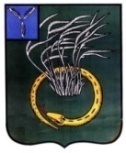 ПРЕДСТАВИТЕЛЬНЫЙ ОРГАНПЕРЕЛЮБСКОГО МУНИЦИПАЛЬНОГО РАЙОНАСАРАТОВСКОЙ ОБЛАСТИРАЙОННОЕ СОБРАНИЕРЕШЕНИЕот  28 марта 2018 года     №2  п.3                                                                         с. ПерелюбО социальной поддержке граждан (членов их семей), осуществляющих на добровольных началахзащиту государственной границы РФ в Перелюбском муниципальном районе Саратовской областиВ целях социальной поддержки граждан (членов их семей), осуществляющих на добровольных началах защиту государственной границы РФ в Перелюбском муниципальном районе Саратовской области, в соответствии с Федеральным законом от 6 октября 2003 года № 131-ФЗ «Об общих принципах организации местного самоуправления в Российской Федерации», постановлением Правительства РФ от 15 апреля 1995 года №339 «О порядке привлечения граждан к защите государственной границы РФ», руководствуясь Уставом Перелюбского муниципального района Саратовской области, Районное Собрание решило:1. Установить меры социальной поддержки граждан (членов их семей), осуществляющих на добровольных началах защиту государственной границы РФ в Перелюбском муниципальном районе Саратовской области:- право на внеочередное зачисление детей в муниципальные дошкольные образовательные учреждения Перелюбского муниципального района Саратовской области;- право льготного посещения, в виде бесплатного посещения, платных культурно-массовых мероприятий проводимых МБУК «Социально-культурное объединение Перелюбского муниципального района Саратовской области»;- право на единовременное денежное пособие в случае получения тяжкого вреда здоровью вследствие привлечения гражданина к защите  государственной границы РФ в размере 25 тысяч рублей и право на выплату единовременного денежного пособия в равных долях членам семьи, в случае гибели (смерти) гражданина, наступившей вследствие привлечения его к защите  государственной границы РФ, в размере 50 тысяч рублей. 2. Выплата пособия гражданам (членам их семей), осуществляющим на добровольных началах защиту государственной границы РФ в Перелюбском муниципальном районе Саратовской области производится администрацией Перелюбского муниципального района Саратовской области за счет средств бюджетных ассигнований Перелюбского муниципального района.3. Настоящее решение разместить (опубликовать) на официальном сайте Перелюбского муниципального района Саратовской области в сети Интернет.Председатель Районного Собрания                       _______________                С.В. БукинГлава муниципального района                         ______________                         Г.В. Мотин